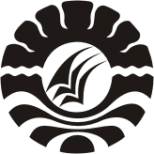 SKRIPSIPENGGUNAAN TEKNIK KOLASE UNTUK MENINGKATKAN KEMAMPUAN MOTORIK HALUS ANAK PADA TAMAN KANAK-KANAK PERMATA TEMBOE KABUPATEN LUWUSURIANIPROGRAM STUDI PENDIDIKAN GURU PENDIDIKAN ANAK USIA DINI  FAKULTAS  ILMU  PENDIDIKANUNIVERSITAS  NEGERI  MAKASSAR2013PENGGUNAAN TEKNIK KOLASE UNTUK MENINGKATKAN KEMAMPUAN MOTORIK HALUS ANAK PADA TAMAN KANAK-KANAK PERMATA TEMBOE KABUPATEN LUWUSKRIPSIDiajukan Untuk Memenuhi Sebagian Persyaratan Guna Memperoleh Gelar Sarjana Pendidikan Pada Program Studi Pendidikan Anak Usia DiniStrata Satu Fakultas Ilmu Pendidikan Universitas Negeri Makassar Oleh:SURIANINIM. 094 924 006PROGRAM STUDI PENDIDIKAN GURU PENDIDIKAN ANAK USIA DINI  FAKULTAS  ILMU  PENDIDIKANUNIVERSITAS  NEGERI  MAKASSAR2013KEMENTERIAN PENDIDIKAN DAN KEBUDAYAANUNIVERSITAS NEGERI MAKASSARFAKULTAS ILMU PENDIDIKANPROGRAM STUDI PENDIDIKAN GURU PENDIDKIAN ANAK USIA DINI                 Kampus FIP UNM Jl. Tamalate I Tidung MakassarTelp. 883076 Fax (0471) 884457Laman: www.unm.ac.idP E R S E T U J U A N  P E M B I M B I N GHasil Penelitian/Skripsi dengan  judul:  “Penggunaan Teknik Kolase untuk Meningkatkan Motorik Halus pada Taman Kanak-Kanak Permata Temboe Kabupaten Luwu”.Atas  nama saudari:Nama 			:  SurianiNIM			:  094 924 006Program Studi		:  Pendidikan Guru Pendidikan Anak Usia DiniFakultas 		:  Ilmu Pendidikan Universitas Negeri MakassarSetelah  diperiksa dan diteliti,  naskah Hasil Penelitian/Skripsi ini telah memenuhi syarat untuk di ujikan.						        Makassar, 2 Juli 2013Pembimbing  I					        Pembimbing  IIDr. Parwoto, M.Pd	                                              Arifin Manggau, S.Pd, M.PdNIP. 19610213 198702 1 001		                  NIP.  19740402 200604 1 001Disahkan;Ketua  Prodi  PGPAUD FIP UNMDra. Sri Sofiani, M.Pd				  NIP.  19530202 198010 2 001 PERNYATAAN KEASLIAN SKRIPSISaya yang bertanda tangan di bawah ini :  Nama			: SurianiNim			: 094 924 006Program Studi		: Pendidikan Guru Anak Usia Dini (PGAUD S1)Fakultas		: Ilmu Pendidikan Universitas Negeri MakassarJudul Skripsi		: Penggunaan Teknik Kolase Untuk meningkatkan Motorik   Halus Pada Taman Kanak-Kanak Permata Temboe Kabupaten Luwu.Menyatakan dengan sebenarnya bahwa skripsi yang saya tulis ini benar merupakan hasil karya saya sendiri bukan dan bukan merupakan pengambilan tulisan atau pikiran orang lain yang saya akui sebagai hasil tulisan atau pikiran sendiri.Apabila di kemudian hari terbukti atau dapat di buktikan bahwa skripsi ini hasil jiplakan, maka saya bersedia menerima sanksi atas perbuatan tersebut sesuai ketentuan yang berlaku.Makassar, 02 Mei 2013Yang membuat pernyataanSuriani094 924 006MOTTOSiapa Yang Menginginkan Dunia, dengan  IlmuSiapa Yang menginginkan Akhirat, dengan  IlmuDan Siapa Yang Menginginkan Keduanya, Juga dengan  Ilmu. ( Syaidina Ali)Kuperuntukkan  Karya ini Untuk Ayah dan IbuSebagai Tanda Bakti dan Cintaku Semoga dapat memberikan kebahagiaan bagi  beliau Dan teristimewa Buat Suamiku tercinta,  Saudara, Tante, Om , Sepupu dan temanku Atas Cinta dan Kasihnya Dalam Berbagai Bentuk dan ManifestasinyaABSTRAKSURIANI, 2013. Penggunaan teknik kolase untuk meningkatkan motorik halus pada Taman Kanak-Kanak Permata Temboe Kabupaten Luwu. Di bimbing oleh               Dr. Parwoto, M.Pd dan Arifin Manggau, S.Pd, M.Pd. dan Program Studi Pendidikan Guru Pendidikan Anak Usia Dini Fakultas Ilmu Pendidikan Universitas Negeri Makassar.Rumusan masalah dalam penelitian ini adalah apakah penggunaan teknik kolase dapat meningkatkan motorik halus anak di Tamana Kanak-Kanak Permata Temboe Kabupaten Luwu? Tujuan penelitian ini adalah untuk mengetahui peningkatan motorik  halus anak melalui penggunaan teknik kolase . Pendekatan penelitian adalah pendekatan kualitatif. Jenis penelitian ini adalah penelitian tindakan kelas (PTK). Subjek penelitian ini sebanyak 10 anak didik dan 1 orang guru di kelompok B1 di Taman Kanak-Kanak Permata Temboe Kabupaten Luwu. Teknik pengumpulan data yang digunakan adalah teknik observasi (Ceklist) dan dokumentasi. Teknik analisis data yang digunakan adalah analisis deskriptif kualitatif. Hasil penelitian pada siklus I sudah menunjukkan adanya peningkatan motorik halus anak namun belum sesuai yang diharapkan karena rata-rata anak masih mendapatkan nilai dengan kategori cukup”cukup” sedangkan pada siklus II menunjukkan bahwa motorik halus anak sudah berkembang sesuai dengan harapan dan mendapatkan nilai rata-rata dengan kategori “baik” P R A K A T A	Tiada  kata yang patut terucap selain puji syukur kepada Allah SWT, dialah yang mrenciptakan langit dan bumi beserta isinya, karena atas rahmat dan hidayah-Nya sehingga skripsi ini dapat disusun dan diselesaikan sesuai dengan yang direncanakan. Shalawat dan salam semoga senantiasa tercurahkan kepada sang penghulu para Nabi yaitu Rasulullah Muhammad SAW, kepada keluarganya, sahabat-sahabatnya, dan kepada ummatnya yang senangtiasa istiqamah di jalannya.	Penulis menyadari bahwa dalam penyusunan skripsi ini dari awal sampai akhir, tidak lupuk dari berbagi hambatan, tantangan dan kesulitan. Namun berkat bantuannya akhirnya semua itu dapat di atasi dengan ketabahan, ketekunan, kerja keras dan bimbingan serta petunjuk dari berbagai pihak baik maupun langsung maupun tidak langsung, khususnya dari pihak keluarga. 	Secara khusus, penulis menyampaikan ucapan terima kasih sebesar-besarnya kepada Dr. Parwoto, M.Pd. Selaku pembimbing I dan Arifin Manggau, S.Pd, M.Pd. Selaku pembimbing II / Sekretaris prodi yang telah meluangkan waktu, tenaga dan pikiran dalam memberikan bimbingan. Semoga Allah SWT memberikan perlindungan, kesehatan dan pahala yang berlipat ganda atas segala kebaikan yang dicurahkan kepada penulis selama ini . 	Tidak lupa penulis mengucapkan terima kasih yang tak terhingga, dan penghargaan yang setingi-tingginya kepada : Prof.Dr.H. Arismunandar, M.Pd. Selaku Rektor Universitas Negeri Makassar yang telah memberikan izin kepada penulis untuk mengikuti pendidikan studi PGPAUD.Prof.Dr. H. Ismail Tolla, M.Pd. Dekan FIP Universitas Negeri Makassar yang telah memberi izin kepada penulis untuk menyelesaikan studi pada Fakultas Ilmu Pendidikan Universitas Negeri Makassar.Dra. Sri Sofiani, M.Pd selaku ketua dan Arifin Manggau, S.Pd, M.Pd. selaku pembimbing II dan sekretaris pada Program Pendidikan Guru Pendidikan Anak Usia Dini pada Universitas Negeri Makassar senantiasa memberikan arahan dan petunjuk kepada penulis dalam menyelesaikan studi dan telah menyiapkan sarana dan prasarana yang dibutuhkan selama menempuh Pendidikan Program Studi S1 PGPAUD.Bapak dan ibu dosen serta pegawai/Tata Usaha PGPAUD Universitas Negeri Makassar atas segala perhatiannya dan pelayanannya baik aspek Akademik, Administrasi maupun aspek kemahasiswaan sehingga proses perkuliahan berjalan sangat lancar.Bapak dan ibu serta keluarga tercinta yang telah memberikan bimbingan, dorongan serta do’a restu sehingga penulis dapat menyelesaikan skripsi ini.Teman –teman mahasiswa program studi PGPAUD yang senasib dan sepenanggungan dan saudara seperjuanganku yang telah memberi semangat, motivasi dan bantuan sehingga penulis menyelesaikan skripsi ini.Serta semua pihak yang tidak sempat disebutkan satu persatu yang turut membantubaik secara langsung dalam penyusunan skripsi ini.Akhirnya, dengan segala kerendahan hati penulis menyampaikan bahwa tak ada manusia yang tak lupuk dari kesalahan dan kekhilafan. Oleh karena itu penulis senantiasa mengharapkan saran yang membangun sehingga penulis dapat berkarya lebih baik lagi di masa mendatang. Semoga skripsi ini dapat memberikan manfaat bagi semua yang membutuhkannya. Amin Ya Rabbal Alamain.DAFTAR ISI           Halaman	HALAMAN SAMPUL 		iHALAMAN JUDUL		iiPERSETUJUAN PEMBIMBING		iiiPERNYATAAN KEASLIAN SKRIPSI		ivMOTTO		vABSTRAK		viPRAKATA 		viiDAFTAR ISI 		viiiDAFTAR GAMBAR		xi	DAFTAR LAMPIRAN		x	BAB I PENDAHULUANLatar Belakang Masalah		1Rumusan Masalah		3Tujuan Penelitian		4Manfaat Penelitian		4BAB II KAJIAN PUSTAKA KERANGKA PIKIR, HIPOTESISKajian  Pustaka 		6Teknik Kolase		6Pengertian Kolase		6Unsur-Unsur Rupa Pada Kolase		7Bahan-bahan yang di gunakan sebagai bahan kolase		12Bahan perekat dan teknik penempelan elemen kolase		17Alat yang digunakan dalam teknik kolase		20Motorik Halus		21Pengertian Motorik Halus		21Faktor-faktor penunjang kemampuan berbicara		21Fungsi perkembangan motorik halus		23Karasteristik pengembangan motorik halus		24Kerangka Pikir 		25	Hipotesis Tindakan 		27	BAB III METODE PENELITIAN Pendekatan dan Jenis Penelitian 		28	Fokus Penelitian 		28	Subjek Penelitian		29Prosedur penelitian dan desain penelitian		29Teknik dan Prosedur Pengumpulan data		32Teknik Analisis Dan Indikator Keberhasilan		33BAB IV HASIL PENELITIAN DAN PEMBAHASANHasil Penelitian		36Pembahasan		71BAB V KESIMPULAN DAN SARANKesimpulan		75Saran		75DAFTAR PUSTAKA 	LAMPIRAN-LAMPIRANDAFTAR GAMBAR          Halaman	Kerangka Pikir 		26Prosedur Penelitian Tindakan Kelas		30DAFTAR LAMPIRANNama Lampiran							               Halaman	Kisi-kisi Instrumen Penelitian 		84Lampiran Kegiatan Siklus I		85Lampiran Kegiatan Siklus II		86Lampiran Lembar Observasi guru		87	Lampiran Lembar Observasi Anak		88Lampiran Rekapitulasi siklus I dan siklus II		89	Lampiran foto kegiatan penelitian		90	Permohonan izin melakukan penelitian		91Surat keterangan penelitian		92Daftar Riwayat hidup		93	SKRIPSIPENGGUNAAN TEKNIK KOLASE UNTUK MENINGKATKAN MOTORIK HALUS PADA TAMAN KANAK-KANAK PERMATA TEMBOE KABUPATEN LUWUSURIANI094 924 006PROGRAM STUDI PENDIDIKAN GURU PENDIDIKAN ANAK USIA DINI  FAKULTAS  ILMU  PENDIDIKANUNIVERSITAS  NEGERI  MAKASSAR2013